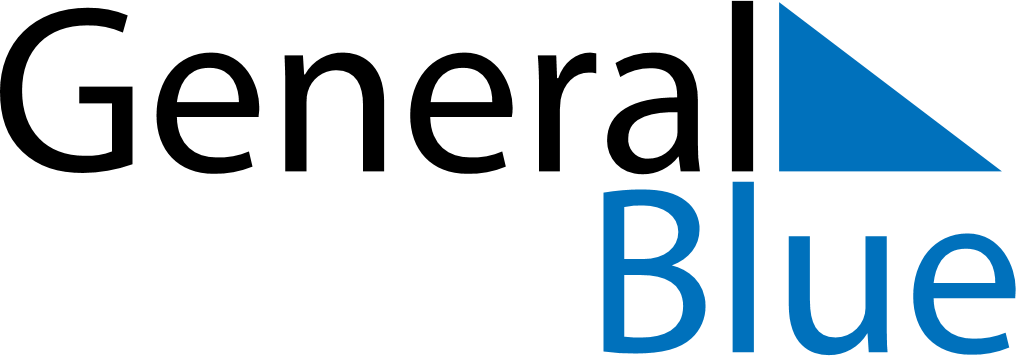 December 2029December 2029December 2029December 2029South SudanSouth SudanSouth SudanSundayMondayTuesdayWednesdayThursdayFridayFridaySaturday12345677891011121314141516171819202121222324252627282829Christmas DayRepublic DayRepublic Day3031New Year’s Eve